55 CERTAMEN CORAL DE TOLOSA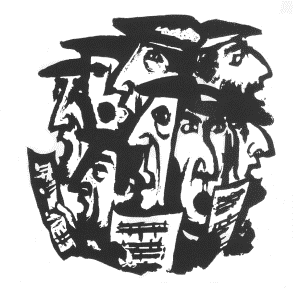 55 TOLOSA CHORAL CONTEST30.10.24 – 03.11.24Centro de Iniciativas de TolosaPlaza Euskal Herria, 120400 TOLOSA (Spain)Tlf: +34 943 650 414Email: xabi@cittolosa.comWeb: www.cittolosa.com/certamencoralBOLETÍN DE INSCRIPCIÓN								  APPLICATION FORMCANCIÓN VASCA Y MÚSICA POPULAR / BASQUE SONG AND POPULAR MUSICPOLIFONÍA / POLYPHONYNombre del CoroName of the ChoirNombre del CoroName of the ChoirNombre del presidenteName of Chairman Nombre del presidenteName of Chairman Dirección Coro Choir’s AddressDirección Coro Choir’s AddressCódigo Postal / Postal codeCódigo Postal / Postal codeCiudad / CityCiudad / CityCiudad / CityCiudad / CityCiudad / CityCiudad / CityCiudad / CityPaís / CountryPaís / CountryPaís / CountryPaís / CountryTeléfono / TelephoneTeléfono / TelephoneEmailEmailEmailEmailEmailEmailEmailEmailEmailEmailEmailNombre del DirectorName of the ConductorNombre del DirectorName of the ConductorDirección / AddressDirección / AddressCódigo Postal / Postal codeCódigo Postal / Postal codeCiudad / CityCiudad / CityCiudad / CityCiudad / CityCiudad / CityCiudad / CityCiudad / CityPaís / CountryPaís / CountryPaís / CountryPaís / CountryTeléfono / TelephoneTeléfono / TelephoneEmailEmailEmailEmailEmailEmailEmailEmailEmailEmailEmailEL CORO PARTICIPARÁ EN LA CATEGORÍA SIGUIENTE EL CORO PARTICIPARÁ EN LA CATEGORÍA SIGUIENTE EL CORO PARTICIPARÁ EN LA CATEGORÍA SIGUIENTE EL CORO PARTICIPARÁ EN LA CATEGORÍA SIGUIENTE EL CORO PARTICIPARÁ EN LA CATEGORÍA SIGUIENTE THE CHOIR WILL PARTICIPATE IN THE FOLLOWING CATEGORYTHE CHOIR WILL PARTICIPATE IN THE FOLLOWING CATEGORYTHE CHOIR WILL PARTICIPATE IN THE FOLLOWING CATEGORYTHE CHOIR WILL PARTICIPATE IN THE FOLLOWING CATEGORYTHE CHOIR WILL PARTICIPATE IN THE FOLLOWING CATEGORYTHE CHOIR WILL PARTICIPATE IN THE FOLLOWING CATEGORYTHE CHOIR WILL PARTICIPATE IN THE FOLLOWING CATEGORYTHE CHOIR WILL PARTICIPATE IN THE FOLLOWING CATEGORYCOROS DE CÁMARACHAMBER CHOIRSGRUPOS VOCALESVOCAL GROUPSGRUPOS VOCALESVOCAL GROUPSGRUPOS VOCALESVOCAL GROUPSCOROS INFANTILESCHILDREN CHOIRSCOROS INFANTILESCHILDREN CHOIRSCOROS INFANTILESCHILDREN CHOIRSSi el coro participa en varias categorías debe rellenar un Boletín de Inscripción por cada categoríaSi el coro participa en varias categorías debe rellenar un Boletín de Inscripción por cada categoríaSi el coro participa en varias categorías debe rellenar un Boletín de Inscripción por cada categoríaSi el coro participa en varias categorías debe rellenar un Boletín de Inscripción por cada categoríaSi el coro participa en varias categorías debe rellenar un Boletín de Inscripción por cada categoríaIf the choir participates in several categories, it should fulfil one Application Form per each categoryIf the choir participates in several categories, it should fulfil one Application Form per each categoryIf the choir participates in several categories, it should fulfil one Application Form per each categoryIf the choir participates in several categories, it should fulfil one Application Form per each categoryIf the choir participates in several categories, it should fulfil one Application Form per each categoryIf the choir participates in several categories, it should fulfil one Application Form per each categoryIf the choir participates in several categories, it should fulfil one Application Form per each categoryIf the choir participates in several categories, it should fulfil one Application Form per each categoryNúmero de mujeres Number of womenNúmero de hombres Number of menNúmero de hombres Number of menNúmero de hombres Number of menNúmero total de cantoresTotal number of singersNúmero total de cantoresTotal number of singersNúmero total de cantoresTotal number of singersFirma del Director / Conductor’s signatureFirma del Director / Conductor’s signatureFirma del Director / Conductor’s signatureFirma del Director / Conductor’s signatureFirma del Director / Conductor’s signatureFirma del Director / Conductor’s signatureFirma del Director / Conductor’s signatureFirma del Director / Conductor’s signatureFirma del Director / Conductor’s signatureFirma del Director / Conductor’s signatureFirma del Director / Conductor’s signatureFirma del Director / Conductor’s signatureFirma del Director / Conductor’s signatureTítulo / TitleTítulo / TitleTítulo / TitleTítulo / TitleAño Composición Composition YearAño Composición Composition YearAutor / ComposerNacionalidad NationalityAños de nacimiento y muerteYears of birth and deathAños de nacimiento y muerteYears of birth and deathAños de nacimiento y muerteYears of birth and deathDuración LengthTítulo / TitleTítulo / TitleTítulo / TitleTítulo / TitleAño Composición Composition YearAño Composición Composition YearAutor / ComposerNacionalidad NationalityAños de nacimiento y muerteYears of birth and deathAños de nacimiento y muerteYears of birth and deathAños de nacimiento y muerteYears of birth and deathDuración LengthTítulo / TitleTítulo / TitleTítulo / TitleTítulo / TitleAño Composición Composition YearAño Composición Composition YearAutor / ComposerNacionalidad NationalityAños de nacimiento y muerteYears of birth and deathAños de nacimiento y muerteYears of birth and deathAños de nacimiento y muerteYears of birth and deathDuración LengthTítulo / TitleTítulo / TitleTítulo / TitleTítulo / TitleAño Composición Composition YearAño Composición Composition YearAutor / ComposerNacionalidad NationalityAños de nacimiento y muerteYears of birth and deathAños de nacimiento y muerteYears of birth and deathAños de nacimiento y muerteYears of birth and deathDuración LengthTítulo / TitleTítulo / TitleTítulo / TitleTítulo / TitleAño Composición Composition YearAño Composición Composition YearAutor / ComposerNacionalidad NationalityAños de nacimiento y muerteYears of birth and deathAños de nacimiento y muerteYears of birth and deathAños de nacimiento y muerteYears of birth and deathDuración LengthTítulo / TitleTítulo / TitleTítulo / TitleTítulo / TitleAño Composición Composition YearAño Composición Composition YearAutor / ComposerNacionalidad NationalityAños de nacimiento y muerteYears of birth and deathAños de nacimiento y muerteYears of birth and deathAños de nacimiento y muerteYears of birth and deathDuración LengthTítulo / TitleTítulo / TitleTítulo / TitleTítulo / TitleAño Composición Composition YearAño Composición Composition YearAutor / ComposerNacionalidad NationalityAños de nacimiento y muerteYears of birth and deathAños de nacimiento y muerteYears of birth and deathAños de nacimiento y muerteYears of birth and deathDuración LengthTítulo / TitleTítulo / TitleTítulo / TitleTítulo / TitleAño Composición Composition YearAño Composición Composition YearAutor / ComposerNacionalidad NationalityAños de nacimiento y muerteYears of birth and deathAños de nacimiento y muerteYears of birth and deathAños de nacimiento y muerteYears of birth and deathDuración LengthTítulo / TitleTítulo / TitleTítulo / TitleTítulo / TitleAño Composición Composition YearAño Composición Composition YearAutor / ComposerNacionalidad NationalityAños de nacimiento y muerteYears of birth and deathAños de nacimiento y muerteYears of birth and deathAños de nacimiento y muerteYears of birth and deathDuración LengthTítulo / TitleTítulo / TitleTítulo / TitleTítulo / TitleAño Composición Composition YearAño Composición Composition YearAutor / ComposerNacionalidad NationalityAños de nacimiento y muerteYears of birth and deathAños de nacimiento y muerteYears of birth and deathAños de nacimiento y muerteYears of birth and deathDuración LengthTítulo / TitleTítulo / TitleTítulo / TitleTítulo / TitleAño Composición Composition YearAño Composición Composition YearAutor / ComposerNacionalidad NationalityAños de nacimiento y muerteYears of birth and deathAños de nacimiento y muerteYears of birth and deathAños de nacimiento y muerteYears of birth and deathDuración LengthTítulo / TitleTítulo / TitleTítulo / TitleTítulo / TitleAño Composición Composition YearAño Composición Composition YearAutor / ComposerNacionalidad NationalityAños de nacimiento y muerteYears of birth and deathAños de nacimiento y muerteYears of birth and deathAños de nacimiento y muerteYears of birth and deathDuración LengthTítulo / TitleTítulo / TitleTítulo / TitleTítulo / TitleAño Composición Composition YearAño Composición Composition YearAutor / ComposerNacionalidad NationalityAños de nacimiento y muerteYears of birth and deathAños de nacimiento y muerteYears of birth and deathAños de nacimiento y muerteYears of birth and deathDuración LengthTítulo / TitleTítulo / TitleTítulo / TitleTítulo / TitleAño Composición Composition YearAño Composición Composition YearAutor / ComposerNacionalidad NationalityAños de nacimiento y muerteYears of birth and deathAños de nacimiento y muerteYears of birth and deathAños de nacimiento y muerteYears of birth and deathDuración LengthA este boletín se debe adjuntar:1. Breve CV del coro (20 líneas escritas a máquina max.)2. Dos fotografías del coro en color y con alta definición4. Una grabación reciente del coro5. Una copia en PDF de las obras a interpretar en el concursoTogether with this application form the Choir must send:1. Short CV of the choir and its activities and conductor (20 typewritten lines max.)2. Two good (sharp) and interesting colour photography of the choir4. A recording of a recent performance of the choir5. One PDF copy of each selected pieces for the competition